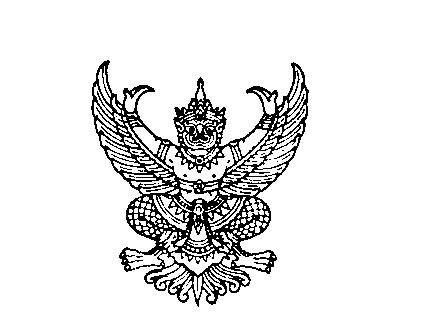 ประกาศรายชื่อครัวเรือนต้นแบบเศรษฐกิจพอเพียงระดับหมู่บ้านตามโครงการส่งเสริมสนับสนุนการดำเนินงานตามปรัชญาเศรษฐกิจพอเพียง องค์การบริหารส่วนตำบลช้างกลาง*****************************************************                   ตามที่องค์การบริหารส่วนตำบลช้างกลาง ได้จัดทำโครงการส่งเสริมสนับสนุนการดำเนินงานตามปรัชญาเศรษฐกิจพอเพียง  ระยะที่ 2  ได้จัดให้มีกิจกรรมคัดเลือกครัวเรือนต้นแบบเศรษฐกิจพอเพียงระดับหมู่บ้าน ประกอบกับองค์การบริหารส่วนตำบลช้างกลาง  ได้มีคำสั่งองค์การบริหารส่วนตำบลช้างกลาง                  ที่ 202/2564  ลงวันที่  16  มิถุนายน  2564 เพื่อแต่งตั้งคณะทำงานตรวจติดตามประเมินครัวเรือนต้นแบบตามโครงการส่งเสริมสนับสนุนการดำเนินงานตามปรัชญาเศรษฐกิจพอเพียง เพื่อติดตามประเมินผลการดำเนินงานตามปรัชญาเศรษฐกิจพอเพียง จากตัวชี้วัด 5 ด้าน จำนวน 27 ข้อ โดยครัวเรือนที่ได้รับการพิจารณาเป็นครัวเรือนต้นแบบจะต้องผ่านการประเมินทั้ง 5 ด้าน จำนวน 27 ข้อ  จึงประกาศรายชื่อครัวเรือนต้นแบบเศรษฐกิจพอเพียงระดับหมู่บ้าน  ดังนี้	1. นางพวงเพชร  มีลักษณ์     				หมู่ที่ 1		2. นางมณฑาทิพย์  เพิ่มศิลป์				หมู่ที่ 2		3. นางแสวง  ทองพริ้ม					หมู่ที่ 3		4. นางประนอม  บรรณาลังก์				หมู่ที่ 4		5. นางวัชรา  ทองฉิม					หมู่ที่ 5		6. นางรัชฎาภรณ์  สมแสง					หมู่ที่ 6		7. นางเสน่ห์  นิยมญาติ					หมู่ที่ 7		8. นายภักดี  มณีฉาย					หมู่ที่ 8		9. นายพิชัย สุขกลับ					หมู่ที่ 9		10. นางหนูแรม ส่งทวน					หมู่ที่ 10		11. นางสว่าง ศิลปวิสุทธิ์					หมู่ที่ 11		12. นายโสภณ  ขอบขำ					หมู่ที่ 12		13. นายสนธยา  โมกสุวรรณ์				หมู่ที่ 13		14. นางสมใจ  รามทัศน์					หมู่ที่ 14		15. นางก้อนทอง  แก้วไทย				หมู่ที่ 15		16. นายอัทฒ์พิสิษฐ์  โมสิกะ				หมู่ที่ 16		17. นางนัยนา  วิมลเมือง					หมู่ที่ 17                                  จึงประกาศให้ทราบโดยทั่วกัน       ประกาศ  ณ  วันที่  27   กรกฎาคม   พ.ศ. 2564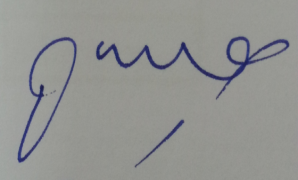              (นายจารึก  รัตนบุรี)                                                      นายกองค์การบริหารส่วนตำบลช้างกลาง